Customer follow-up is Always a good idea, no matter what the situationAlways a good idea for the customers who spend the most money on a regular basisNever a good ideaSometimes a good idea depending on the situation If an appliance or computer is being shipped, you might call the customer to be certain it was delivered on time and in good condition and:That the delivery people were courteous and carefulIf the customer really liked the deal you gave himIf the customer has any friends that might like the itemIf you are making a follow-up call, it’s a good idea to call	during the dinner hour to make sure you contact the customer on the first try.in the morning while they are getting ready for worktheir home in the afternoon while they are at work & leave a voicemail if necessarytheir house phone & speak with their spouseWhich of the following items would NOT be an appropriate finishing touch to your service?Call the customer to make sure he is satisfied with his purchaseSend a handwritten note thanking the customer for his businessSend a postcard thanking a customer for letting you help him select a gift for his wifeGive the customer your business card and encourage him to return to the storeRemember the customer’s name and use it when he comes in againWhich of the following are appropriate reasons for following up with a customer?You are curious whether a gift your customer purchased was well receivedYou want to know why a customer did not make it in for a special saleYou finally located an item the customer asked for a while backYou haven’t seen the customer in a long time and are wondering if she is shopping somewhere else nowKeeping records about customer preferences:Will make customers suspicious of your ability to remember detailsRequires an expensive computer systemCan help you provide more personalized service to returning customersIn your client record system, you should record:Customer purchasesCustomer interestsFollow-up activitiesAll of the aboveWhich of the following statements best describes why a client record system is called a “living” record?It should be accessible to anyone who wants to read itYou should constantly refer to it and update it with new informationYou will spend more time maintaining your records than you do actually serving customersYou should contact your customer for feedback when:Their items are being deliveredThey purchase expensive itemsThey give you permission to callAll of the aboveCustomers are most likely to complete feedback surveys if:The forms are placed near the cash registerThey are happy with your serviceYou ask them to complete itNone of the aboveTurn your phone interaction into a loyal customer by:Letting the customer know about sales eventsMentioning services he may not be aware ofOffering to ship items directly to the customerAll of the aboveAfter a delivery is made to a customer, the sales associate shouldFollow up with call End of month survey Thank them next time come in The sales associate was with a customer when another customer walked in so he communicated with him non-verbally bySaying welcome to the store, how may I help you? Smiling at the customer & giving eye contact Smiling & saying I’ll be right with youThe BEST follow-up by the sales associate after a washer & dryer are bought and will be delivered the next day is toCall the day before the deliveryCall the day after the delivery Send a thank you note A customer bought a kitchen appliance and had it installed. What is the next step for the sales associate?  Call or email to check if the delivery was received on time and items were not damaged  Ask the customer next time they come in how the item is workingPut that they bought the appliance in your databaseWhat question do you ask to get feedback to see if the computer software met expectations of the customer?Did they deliver on time?Did you have installation problems?What new features have you used?How has the software worked for what you were using it for?If a customer walks directly to an item, this may indicate that he:Knows what he wants and would probably appreciate quick, efficient serviceJust wants to look at the item and has no interest in buyingIs in a hurry and doesn’t want any attention from youIs looking for the least expensive brandCustomer complaints should be welcomed because they provide an opportunity to:Do something different for a changeGet customers back to the store so they’ll buy moreLearn about problems so improvements can be madeLearn who the potential “problem customers” areWhich option sounds best when dealing with a customer complaint? “Know when to give in to the customer’s demands”“Keep the customer from asking for a refund”“Know a solution if the customer does not suggest one”“Keep asking what the customer wants, even when the solution is obvious to you”If a customer becomes abusive, you should probably:Refund his money immediatelyContact your managerTell him he is being abusive and call securityWhen the customer presents you with a problem, you should ask her:How she would like the situation solvedWho is at fault in the situationIf she shops at your store on a regular basisIf you find yourself having to resolve a very difficult issue, you may want to:Ask the customer to come back another timeTell the customer that he is being unreasonableGet help from a more senior employeeWhen customers come to you with complaints, you need to:Listen carefullyBe patientGet informationAll of the aboveWhen balancing service between phone customers and those you may already be helping in the store, you should:Tell your in-store customer that you need to get the phone and she should look around for awhileMove your in-store customer over to by the phone and help both customers at the same timeExcuse yourself courteously from your in-store customer saying that you’ll be right back and answer the phoneA sales associate hears another associate struggling to answer questions from customer. Stop and introduce yourself and help the associate Stop & switch with the other sales associate so you are both working on somethingThe sales associate’s communication with a phone customer is best projected through his/her PatienceListening skillsProblem solving Tone of voice A customer comes in to return an item without a price tag attached 1 month from the date on the receipt.  The return policy states the price tag must still be attached to the item and the customer has 10 days to return an item.Accept the return regardless of what the return policy states. Tell the customer they should have returned in 3 weeks ago. Let them know you can’t accept the return but you can make an exchange. Don’t give them their cash but give them a store credit. A customer comes in with broken shoe. The sales associates BEST response isWhat can I do to make right?Was your foot too big for that size?  How did you break it?Was it satisfactory before? If a customer becomes irate, the sales associate should call thePoliceCustomer’s momManagerHow should an employee act when discussing the warranty or return policy with a customer? Sincerity				 Maturity Objectivity SubjectivityWhat should an employee show to deal with an inconvenienced customer? Empathy				Patience				Sincerity				Maturity	What should an employee show when apologizing?Empathy				Patience				Sincerity				Maturity What should an employee show to deal with angry customers?Empathy				Patience				Sincerity				Maturity	What should an employee show to a customer in uncomfortable situation?		Sincerity				Maturity				ObjectivitySubjectivityHow should an employee act when discussing how a customer looks in dress?	Sincerity				Maturity				ObjectivitySubjectivityA customer enters a popular electronics store and begins asking the sales associate detailed questions about a particular computer. The associate is unsure of the answers to the customer’s questions. Another associate overhears the customer and offers to help. Which of these should the first associate do? Politely refuse the help and try to answer the customers questions anywayIgnore the other associate, who probably only wants the commission on the saleLet the other associate help the customer and look for another customer to helpAccept the offer of help & listen to the answers to the customers questions.Use the letter below to answer the questions that follows: A customer service representative at the travel club received this letter. The travel club is a nationwide membership organization that offers hotel discounts to travelers who join the club. The customer cancelled the membership because the customerThought the dues paid were too highWanted a club that provided more than discounts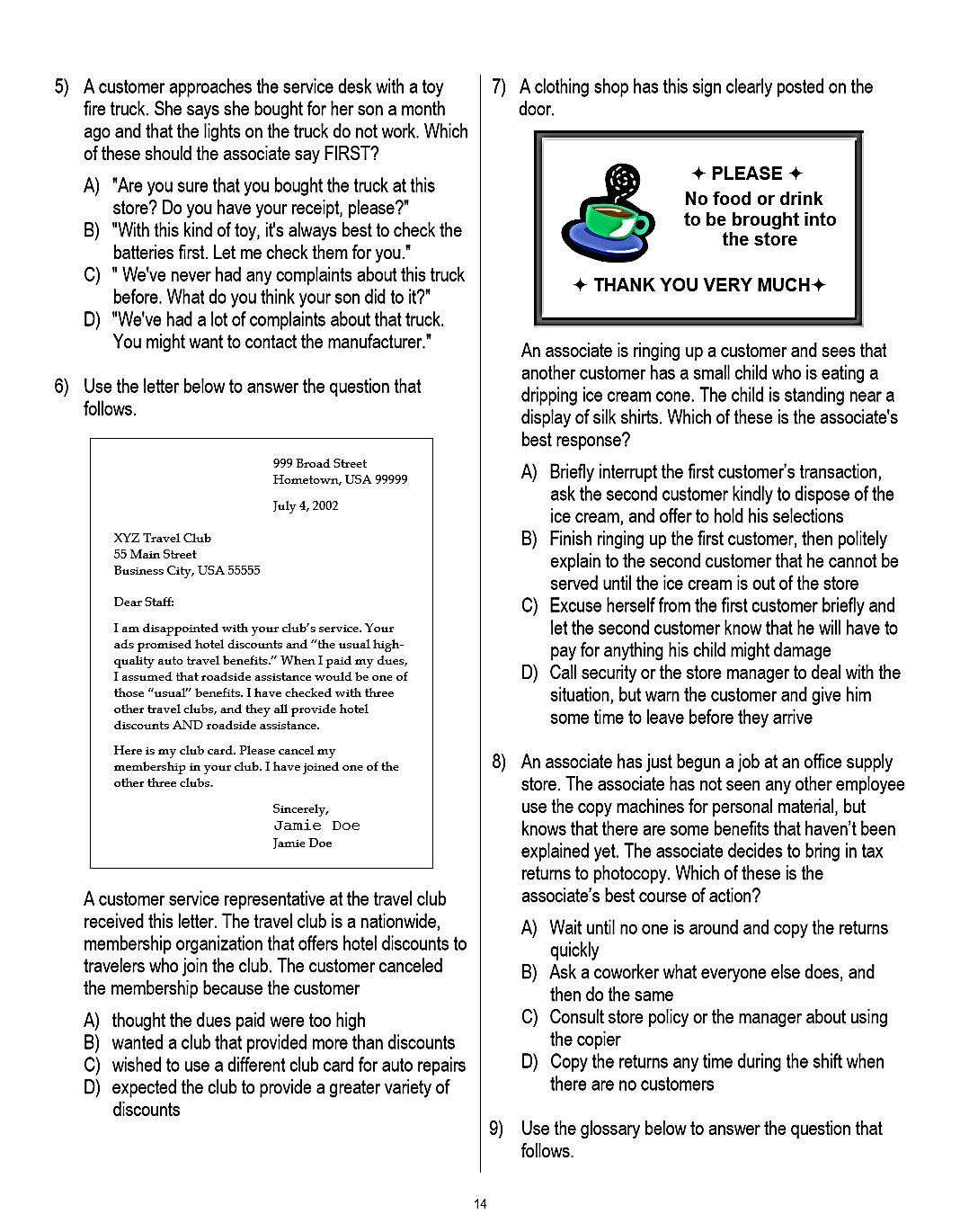 Wished to use a different club card for auto repairsExpected the club to provide a greater variety of discountsA customer approaches the service desk with a toy fire truck. She says she bought for her son a month ago & that the lights on the truck do not work. Which of these should the associate say FIRST?  “Are you sure that you bought the truck at this store? Do you have your receipt, please?”“With this kind of toy, it’s always best to check the batteries first. Let me check them for you.”“We’ve never had any complaints about the truck before. What do you think your son did to it?”“We’ve had a lot of complaints about the truck. You might want to contact the manufacturer.”What should you do if a shopper topples a pyramid of canned goods into the aisle?Call for a custodian or maintenance person to clean it upPick up the cans & recreate the display yourself Check on the shopper, & then erect a barrier around the cans, until they can be cleaned up properlyWhat is the FIRST thing you should do if you find broken glass on the sales floor?Call for a custodian or maintenance person to clean it upFind a broom & clean it up yourselfErect a barrier around the glass, or stand near the glass to direct traffic away from it until it can be cleared up Store Policies that are open to interpretation by store employees Customer satisfactionGovernment lawSafety Liability of product Why is it important for employees to follow the same store guidelines? To ensure same quality experience To ensure all employees are paid the same To ensure the boss has total control A hardware store has a sign displayed at its entrance stating “You break it, you buy it!” One day an associate sees a child bump into a shelf of industrial strength cleaners. A bottle falls off of the shelf and breaks. Its contents spill on the floor. The child runs to a parent in the next aisle, who doesn’t seem to notice what happened. Which of these should be the associates FIRST response? Approach the child & ask open ended questionsDirect customers & employees away from the areaCalmly clean the spill according to the directions on one of the bottles still on the shelfLet the parent know about the damage & tactfully ask for the payment according to the policy An associate has just begun a job at an office supply store. The associate has not seen any other employee use the copy machines for personal material, but knows that there are some benefits that haven’t been explained yet. The associate decides to bring in tax returns to photocopy. Which of these is the associate’s BEST court of action? Wait until no one is around and copy the returns quicklyAsk a coworker what everyone else does, and then do the sameConsult store policy or the manager about using the copierCopy the returns any time during the shift when there are no customersUse the following checklist to answer this question. 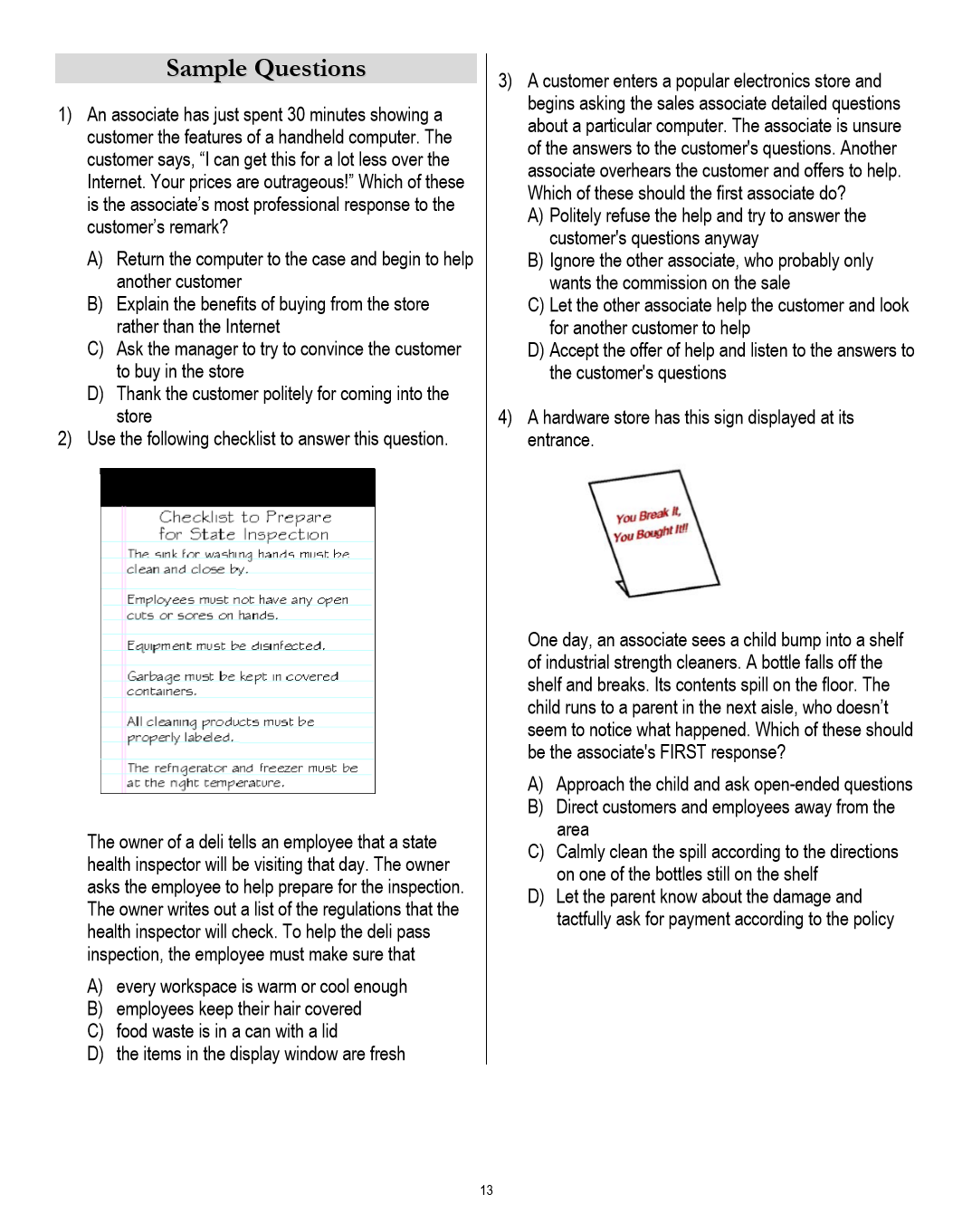 The owner of a deli tells an employee that a state health inspector will be visiting that day. The owner asks the employee to help prepare for the inspection. The owner writes out a list of the regulations that the health inspector will check (shown above). To help the deli pass inspection, the employee must make sure thatEvery workspace is warm or cool enough Employees keep their hair coveredFood waste is put in a can with a lidThe items in the display window are freshA store manager asks a new associate to straighten stock on the display shelves. During a lunch hour rush, only one register is open, and the line of customers is growing. Some customers put down their selections and leave the store without buying. The associate has been trained on the register but hasn’t handled it alone. The manager is at lunch and cannot be consulted. Which of these is the associate’s best course of action. Continue straightening the stock because this is the assignment the manager gave before leaving for lunchApologize to customers in line & tell them that the wait is usual & the manager will be back soonOpen another register, since the associate knows how to operative if even without having done it aloneStop straightening stock & help the cashier by bagging, finding items, & getting the selections ready to be rung upA clothing shop has the sign clearly posted on the door. As associate is ringing up a customer & sees that another customer has a samll child who is eating a dripping icecream cone. The child is standing near a display of silk shirts. Which of these is the associates BEST response? Briefly interrupt the first customer’s transaction, ask the second customer kindly to dispose of the ice cream, & offer to hold his selectionsFinish ringing up the first customer, then politey explain to the second customer that he cannot be served until the ice cream is out of the storeExcuse herself from the first customer briefly & let the second customer know that he will have to pay for anything his child might damageCall security or the store manager to deal with the situation, but warn the customer & give him some time to leave before they arrive. 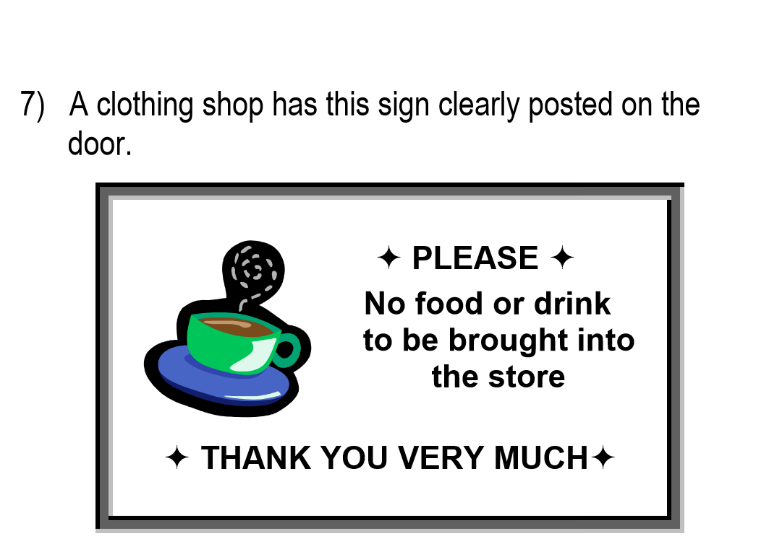 Use the page from the personnel policy below to answer the question that follows. 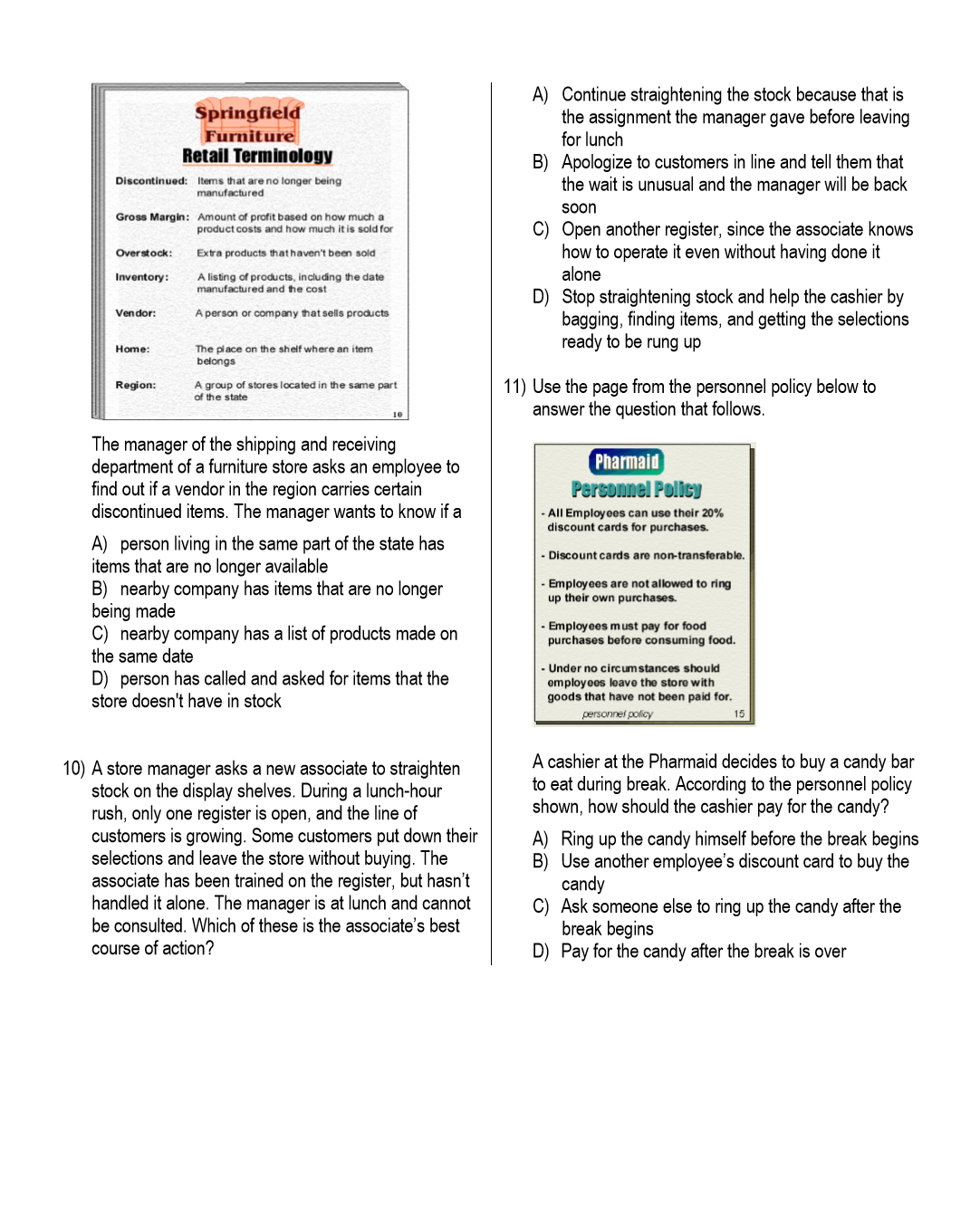 A cashier at the Pharmaid decides to buy a candy a bar to eat during break. According to the personnel policy shown, how should the cashier pay for the candy? Ring up the candy himself before the break beginsUse another employee’s discount card to buy the candyAsk someone else to ring up the candy after the break beginsPay for the candy after the break is overWhich of the following steps will help you keep commitments to customers?Promising customers you will find the items they requestCalling customers back only when you can find the requested item or informationImmediately stopping whatever you’re doing to take care of phone customer requestsCalling customers back in a timely mannerTo help build customer loyalty, you should:Say what you’ll do and be very clear on what you are promising; make notes so you will rememberNot risk disappointing a customer by telling him when you cannot make an exceptionMake exceptions, but be sure to let the customer know that you are making an exception and that your actions do not reflect standard practicesA and CWhen something goes wrong or a product does not perform as expected, provide the customer with a quick resolution and:A cup of coffeeService with a smileAn excuse for the product’s failure52) A new employee has just begun to work for a company. The employee has not seen any other employee use the copy machines for personal material, but knows that there are some benefits that haven't been explained yet. The employee decides to bring in tax returns to photocopy. Which of these is the best thing for the employee to do?a)   Wait until no one is around and copy the returns quicklyb)  Ask a coworker what everyone else does, and then do the samec)  Consult company policy or the manager about using the copierd)  Copy the returns any time during the day when there are no customers